КЛИНИЧКИ ЦЕНТАР ВОЈВОДИНЕ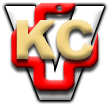 Ул. Хајдук Вељкова бр. 1Нови СадКОНКУРСНА ДОКУМЕНТАЦИЈАОТВОРЕНИ ПОСТУПАКБРОЈ 155-13-ОНови Сад, 2013.САДРЖАЈ1. ОПШТИ ПОДАЦИ О НАБАВЦИ	32. ПОДАЦИ О ПРЕДМЕТУ ЈАВНЕ НАБАВКЕ	33. ВРСТА, ТЕХНИЧКЕ КАРАКТЕРИСТИКЕ (СПЕЦИФИКАЦИЈЕ), КВАЛИТЕТ, КОЛИЧИНА И ОПИС ДОБАРА	44. УСЛОВИ ЗА УЧЕШЋЕ У ПОСТУПКУ ЈАВНЕ НАБАВКЕ ИЗ ЧЛ. 75. И 76. ЗАКОНА И УПУТСТВО КАКО СЕ ДОКАЗУЈЕ ИСПУЊЕНОСТ ТИХ УСЛОВА	55. УПУТСТВО ПОНУЂАЧИМА КАКО ДА САЧИНЕ ПОНУДУ	116. МОДЕЛ УГОВОРА ЗА ЈАВНУ НАБАВКУ 155-13-О	147. ОБРАЗАЦ СТРУКТУРЕ ПОНУЂЕНЕ ЦЕНЕ	178. ОБРАЗАЦ ТРОШКОВА ПРИПРЕМЕ ПОНУДЕ	189. ИЗЈАВА О НЕЗАВИСНОЈ ПОНУДИ	19ОПШТИ ПОДАЦИ О ПОНУЂАЧУ ИЗ ГРУПЕ ПОНУЂАЧА	20ОПШТИ ПОДАЦИ О ПОДИЗВОЂАЧИМА	2110.РАЗРАДА КРИТЕРИЈУМА ПО ПОЗИВУ ЗА ПОДНОШЕЊЕ ПОНУДА БРОЈ 155-13-О	22ОБРАЗАЦ ПОНУДЕ	23ОПШТИ ПОДАЦИ О НАБАВЦИПОДАЦИ О ПРЕДМЕТУ ЈАВНЕ НАБАВКЕВРСТУ, ТЕХНИЧКЕ КАРАКТЕРИСТИКЕ (СПЕЦИФИКАЦИЈЕ), КВАЛИТЕТ, КОЛИЧИНУ И ОПИС ДОБАРАГоворних протеза и пратећег уградног материјалаГоворне протезе и уградни материјал морају бити регистроване у Србији по важећим законимаГоворне протезе и уградни материјал морају испуњавати ЦЕ условеГоворне протезе и уградни материјал морају бити у складу са техничким стандардима приступачности за особе са инвалидитетомПоручене говорне протезе и уградни материјал морају бити производи последње генерације, што се доказује изјавом произвођача о техничким карактеристикама (оригинал или оверена фотокопија)Понуђач мора обезбедити уградни материјал који је адекватан и неопходан пацијентима за нормално функционисање протезаУградни материјал мора бити узајамно компатибиланСпољачњи пречник протеза мора бити минимум 16 Френцха. Као доказ доставити изјаву произвођача о техничким карактеристикама за протезу (оригинал или оверена фотокопија)Вокалне протезе морају имати најмање 5 различитих дужина. Као доказ доставити изјаву произвођача о техничким карактеристикама за протезу (оригинал или оверена фотокопија)Вентил протеза мора бити увучен и потпуно покривен протезом. Као доказ доставити изјаву произвођача о техничким карактеристикама за протезу (оригинал или оверена фотокопија)Уз сваку протезу мора бити обезбеђена и четкица за чишћење протезаНАПОМЕНА:Понуђач својим потписом и печатом потврћује да ће доставити протезе и уградни материјал са траженим карактеристикама из овог јавног позива, као и да ће испунити горе наведене обавезе према наручиоцу.УСЛОВИ ЗА УЧЕШЋЕ У ПОСТУПКУ ЈАВНЕ НАБАВКЕ ИЗ ЧЛ. 75. И 76. ЗАКОНА И УПУТСТВО КАКО СЕ ДОКАЗУЈЕ ИСПУЊЕНОСТ ТИХ УСЛОВАИспуњеност обавезних услова за учешће у поступку јавне набавке, правно лице као понуђач, или подносилац пријаве, доказује достављањем следећих доказа:Докази из тачака 2, 3 и 4. не може бити старији од два месеца пре отварања понуда.Доказ из тачке 3. овог члана мора бити издат након објављивања позива за подношење понуда, односно слања позива за подношење понуда.Испуњеност обавезних услова за учешће у поступку јавне набавке, предузетник као понуђач, или подносилац пријаве, доказује достављањем следећих доказа:Доказ из тачкака 2, 3 и 4. овог члана не може бити старији од два месеца пре отварања понуда.Доказ из тачке 3. овог члана мора бити издат након објављивања позива за подношење понуда, односно слања позива за подношење понудаИспуњеност обавезних услова за учешће у поступку јавне набавке, физичко лице као понуђач, или подносилац пријаве, доказује достављањем следећих доказа:Доказ из тачака 2, 3 и 4. овог члана не може бити старији од два месеца пре отварања понуда.Доказ из тачке 2. мора бити издат након објављивања позива за подношење понуда, односно слања позива за подношење понуда.Понуђач је дужан да за подизвођаче достави доказе о испуњености обавезних услова из члана 75. став 1. тач 1) до 4) овог закона, а доказ о испуњености услова из члана 75. став 1. тачка 5) овог закона за део набавке који ће извршити преко подизвођачаПонуђач је дужан да наручиоцу, на његов захтев, омогући приступ код подизвођача ради утврђивања испуњености услова.Ако је за извршење дела јавне набавке чија вредност не прелази 10% укупне вредности јавне набавке потребно испунити обавезан услов из члана 75. став 1. тачка 5) овог закона понуђач може доказати испуњеност тог услова преко подизвођача којем је поверио извршење тог дела набавке.Наручилац може на захтев подизвођача и где природа предмета набавке то дозвољава пренети доспела потраживања директно подизвођачу, за део набавке која се извршава преко тог подизвођача. Наручилац је дужан да омогући добављачу да приговори ако потраживање није доспело. Правила наручилац одређује у конкурсној документацији и не утичу на одговорност добављача.Добављач не може ангажовати као подизвођача лице које није навео у понуди, у супротном наручилац ће реализовати средство обезбеђења и раскинути уговор, осим ако би раскидом уговора наручилац претрпео знатну штету.У случају из става 12. овог члана наручилац је дужан да обавести организацију надлежну за заштиту конкуренције.Добављач може ангажовати као подизвођача лице које није навео у понуди, ако је на страни подизвођача након подношења понуде настала трајнија неспособност плаћања, ако то лице испуњава све услове одређене за подизвођача и уколико добије претходну сагласност наручиоца.Понуђач, односно добављач у потпуности одговара наручиоцу за извршење обавеза из поступка јавне набавке, односно за извршење уговорних обавеза, без обзира на број подизвођача.Сваки понуђач из групе понуђача мора да испуни обавезне услове из члана 75. став 1. тач. 1) до 4) овог закона, а додатне услове испуњавају заједно, осим ако наручилац из  оправданих разлога не одреди другачије.Услов из члана 75. став 1. тачка 5) овог закона дужан је да испуни понуђач из групе понуђача којем је поверено извршење дела набавке за који је неопходна испуњеност тог услова.Понуђачи који поднесу заједничку понуду одговарају неограничено солидарно према наручиоцу.Наручилац тражи од чланова групе понуђача да у понудама наведу имена и одговарајуће професионалне квалификације лица која ће бити одговорна за извршење уговора.Понуђач није дужан да доставља доказе који су јавно доступни на интернет страницама надлежних органа и дужан је да наведе који су то докази.УПУТСТВО ПОНУЂАЧИМА КАКО ДА САЧИНЕ ПОНУДУ;Понуда се саставља на српском језику, ћириличним или латиничним писмом. Понуда се попуњава помоћу писаће машине, рачунара или хемијске оловке (штампаним словима, на обрацима који су саставни део конкурсне документације)У року за подношење понуде понуђач може да измени или допуни своју понуду, на начин  за подношење понуда, који је одређен у конкурсној документацији. Понуђач своју понуду може и да опозове, упућивањем писаног обавештења (преко писарнице Клиничког центра Војводине, ул. Хајдук Вељкова бр. 1, Нови Сад, путем факса: 021/487-22-32 или електронске поште: tender@kcv.rs) или лично, уз писано овлашћење фирме која је понуду поднела.Понуђач који је самостално поднео понуду не може истовремено да учествује у заједничкој понуди или као подизвођач, нити да учествује у више заједничких понуда;Понуђач је дужан да, уколико ангажује подизвођача, наведе у својој понуди проценат укупне вредности набавке који ће поверити подизвођачу, део предмета набавке који ће извршити преко подизвођача, као и правила поступања наручиоца у случају да се доспела потраживања преносе директно подизвођачу;Саставни део заједничке понуде је споразум којим се понуђачи из групе међусобно и према наручиоцу обавезују на извршење јавне набавке, а који обавезно садржи податке о:члану групе који ће бити носилац посла, односно који ће поднети понуду и који ће заступати групу понуђача пред наручиоцем;понуђачу који ће у име групе понуђача потписати уговор;понуђачу који ће у име групе понуђача дати средство обезбеђења;понуђачу који ће издати рачун;рачуну на који ће бити извршено плаћање;обавезама сваког од понуђача из групе понуђача за извршење уговора.Задруга може поднети понуду самостално, у своје име, а за рачун задругара или заједничку понуду у име задругара.Ако задруга подноси понуду у своје име за обавезе из поступка јавне набавке и уговора о јавној набавци одговара задруга и задругари у складу са законом.Ако задруга подноси заједничку понуду у име задругара за обавезе из поступка јавне набавке и уговора о јавној набавци неограничено солидарно одговарају задругари.Наручилац ће Добављачу део укупне уговорене цене који је сразмеран количини    добара која су предмет појединачне испоруке исплатити у року од 150 дана од дана доставе исправног рачуна .Понуђач цену треба да изрази у динарима (РСД). Цена у понуди се наводи и изражава према Обрасцу понуде.Понуђач је дужан да уз понуду достави меницу за озбиљност понуде, попуњену на износ од 10% од укупне вредности понуде без ПДВ-а, којим понуђачи обезбеђују испуњење својих обавеза у поступку јавне набавке.Понуђач који је изабран као најповољнији је дужан да, приликом потписивања уговора достави меницу за повраћај авансног плаћања (издаје се у висини плаћеног аванса, уколико је авансно плаћање предвиђено) и за извршење уговорне обавезе попуњене на износ од 10% од укупне вредности понуде без ПДВ-а, које су наплативе у случајевима предвиђеним конкурсном документацијом, тј. у случају да Изабрани понуђач не испуњава своје обавезе из уговора. Наручилац захтева да понуђач, који је добио негативну референцу за предмет јавне набавке који није истоврсан предмету ОВЕ јавне набавке, достави меницу за испуњења уговорних обавеза, попуњену на износ 15% од понуђене цене без ПДВ-а.Понуђач је дужан да достави  фотокопију интернет странице Народне банке Србије на којој су објављени подаци о регистрацији  предметне менице,  као доказ да је меница  евидентирана у Регистру  меница и овлашћења, а у складу са Законом о платном промету („Сл. Лист СРЈ“, бр. 3/2002 и 5/2003 и „Сл. Гласник Републике Србије“, бр. 43/2004, 62/2006, 111/2009 и 31/2011) и Одлуком о ближим условима, садржини и начину вођења регистра меница и овлашћења ( „Сл. Гласник Републике Србије“, број 56/2011).Средство обезбеђења траје најмање онолико колико траје рок за испуњење обавезе понуђача која је предмет обезбеђења.Средство обезбеђења не може се вратити понуђачу пре истека рока трајања, осим ако је понуђач у целости испунио своју обезбеђену обавезу.У случају договореног авансног плаћања наручилац не може да исплати ниједан износ пре него што прими тражено средство обезбеђења за повраћај авансног плаћања.Понуђач може у писаном облику (захтев се предаје на писарници Клиничког центра Војводине, ул. Хајдук Вељкова бр. 1, Нови Сад, путем факса: 021/487-22-32 или електронске поште: tender@kcv.rs) тражити додатне информације или појашњења у вези са припремањем понуде (Напомена: комуникација у поступку јавне набавке се врши на начин одређен чланом 20. Закона о ЈН).Наручилац ће захтевати евентуална додатна објашњења од понуђача после отварања понуда у писаној форми, а евентуалну контролу код понуђача, односно његовог подизвођача, вршити у договору са њим .Захтев у погледу додатног обезбеђења испуњења уговорних обавеза уколико предмет јавне набавке није истоврсан предмету за који је понуђач добио негативну референцу, а његова вредност не може бити већа од 15% од понуђене цене;Најповољнији понуђач ће бити изабран применом критеријума . Уколико Наручилац применом критеријума економски најповољније добије две или више понуда са једнаким бројем пондера, изабраће се она понуда оног понуђача који има највећу остварену нето добит у 2012. ГодиниПонуђач или кандидат је дужан да при састављању своје понуде наведе да је поштовао обавезе које произилазе из важећих прописа о заштити на раду, запошљавању и условима рада, заштити животне средине, као и да гарантује да је ималац права интелектуалне својине;Накнаду за коришћење патената, као и одговорност за повреду заштићених права интелектуалне својине трећих лица сноси понуђач;Понуђач који сматра да је дошло до повреде прописа у поступку јавне набавке може да поднесе Захтев за заштиту права на начин и у року предвиђеним члановима 138.-167. Закона о јавним набавкама. Подносилац захтева за заштиту права је дужан да уплати таксу у износу од 15.000 динара у поступку по жалби на закључак Управе за јавне набавке из члана 83. овог закона;40.000 динара у поступку јавне набавке мале вредности и преговарачком поступку без објављивања позива за подношење понуда;80.000 динара ако се захтев за заштиту права подноси пре отварања понуда или ако процењена вредност јавне набавке, односно понуђена цена понуђача којем је додељен уговор није већа од 80.000.000 динара;0,1% процењене вредности јавне набавке, односно понуђене цене понуђача којем је додељен уговор, ако је та вредност већа од 80.000.000 динара.тако што се уплатница попуњава следећим подацима:сврха плаћања: Републичка административна такса, за јавну набавку ... (број или друга ознака конкретне јавне набавке), корисник (прималац): Буџет Републике Србије; шифра плаћања: 153; бр. жиро рачуна: 840-742221843-57; број модела 97;позив на број: 50-016. Уговор ће бити закључен у року од осам дана од истека рока за подношење захтева за заштиту права из члана 149. Закона, односно у случају из члана 112. став 2. Закона, Наручилац може и пре истека рока за подношење захтева за заштиту права закључити уговор о јавној набавци, ако је поднета само једна понуда у року од 3 дана.МОДЕЛ УГОВОРАНа основу члана 112. Закона о јавним набавкама („Службени гласник Републике Србије” бр. 124/12), а у складу са извештајем Комисије за јавну набавку и Одлуком додели уговора, дана _______ године закључује се следећи:                УГОВОР О ЈАВНОЈ НАБАВЦИ БРОЈ 155-13-Оизмеђу: КЛИНИЧКОГ ЦЕНТРА ВОЈВОДИНЕ,  Хајдук Вељкова 1,       Нови Сад, кога заступа директор Проф. др Драган Драшковић      (у даљем тексту: Наручилац ), са једне стране, и 2.  ______________________, улица и број _________________________      Место__________________, кога заступа директор ______________________      број жиро-рачуна:______________________       (у даљем тексту: Добављач), са друге стране.Члан 1.Уговорне стране констатују да је предмет овог уговора Набавка вокалних протеза за потребе Клиничког центра Војводине, од стране Добављача Наручиоцу, тражена у позиву за подношење понуда у отвореном поступку број 155-13-О објављеном на „Порталу Јавних набавки.“ 29.05.2013. године, а у свему према понуди  Понуђача број ______ од ______________године, која се налази у прилогу и саставни је део овог уговора.Набавка ће се извршити уз учешће следеће групе добављача:___________________Набавка ће се извршити уз учешће следеће групе подизвођача:_________________Члан 2.Набавка прецизирана чланом 1. овог Уговора ће се извршити у свему према понуди Добављача број ______ од __________године, тј. за цену без пореза на додату вредност у износу од ___________ динара (словима: __________________________ ) односно за укупну цену са порезом на додату вредност у износу од ____________ динара (словима: ___________________________________ ). Овако уговорена цена се сматра фиксном за време трајања уговора.Члан 3.Добављач се обавезује да ће добра из члана 1. овог Уговора, испоручивати сукцесивно, ФЦО магацин наручиоца, уз обавезу истовара добара, у количинама прецизираним писаним захтевом Наручиоца и то у року од _____ часова од пријема захтева.Наручилац упућује захтев путем електронске поште на адресу понуђача (_______________) а уколико то из било ког разлога није могуће, путем телефакса на број _____________. Наручилац ће Добављачу део укупне уговорене цене који је сразмеран количини добара која су предмет појединачне испоруке исплатити на број жиро-рачуна ____________________________ (уписати број рачуна), у року од 150 дана од дана доставе исправног рачуна .Место за доставу рачуна је Центар за медицинско снабдевање у Клиничком центру Војводине, н/р дипл. фарм Невена Стојановић, контакт тел.: 484-3933.Уколико Добављач не поступи на начин или у року прописаним ставом 1. овога члана, Наручилац има право да једнострано раскине уговор и да наплати уговорну казну у вредности од 10% од укупне уговорене цене, наплатом Понуђачеве менице или, ако остави уговор на снази, да укупну цену умањи за 10%. Члан 4.Добављач гарантује да ће добра  из члана 1. овог Уговора одговарати стандардима прихваћеним у Србији и Европској Унији.Уколико се на добрима која су предмет овог Уговора, установи било какав недостатак или је добро лошег квалитета. Наручилац је дужан да достави писану рекламацију, а Добављач да изврши неопходну замену у најкраћем могућем року, а најкасније у року од 24 часа од пријема писане рекламације.Уколико Добавђач не поступи на начин или у року прописаним ставом 2. овога члана, Наручилац има право једностраног раскида уговора и наплате уговорне казне у вредности од 10% од укупне уговорене цене, наплатом менице за извршење уговорне обавезе, коју је Понуђач доставио приликом потписивања овог уговора или, ако остави уговор на снази, да укупну цену умањи за 10%.       Члан 5.Уговорне стране сагласно констатују да се овај уговор раскида и пре истека рока из члана 5. на који је закључен, одмах након закључивања централизованог уговора о јавној набавци чији предмет обухвата и добра  из члана 1. овог уговора, а који у име и за рачун здравствених установа из Плана мреже здравствених установа закључује Републички фонд за здравствено осигурање, у складу са чланом 212.а Закона о здравственом осигурању („Службени гласник Републике Србије“, број 107/2005...119/2012).Уговорне стране сагласно констатују да се, уколико наступе околности и раскидни услов из става 1. овог члана, мења предмет из члана 1. и укупна вредност из члана 2. овог уговора, и то тако што се обавезе Наручиоца према Понуђачу ограничавају само на количине добара које је Добављач испоручио Наручиоцу до дана наступања околности и раскидног услова из става 1. овог члана.Уговорне стране сагласно констатују да је Наручилац у обавези да о наступању из околности из става 1. овог члана писмено извести Добављача, и позове га да записнички сравне евиденцију о међусобним правима и обавезама поводом извршења промењеног предмета и промењене укупне вредности овог уговора, а у смислу става 2. овог члана.Члан 5.Члан 6.За праћење реализације техничке спецификације, квалитета и количине добара који су предмет овог уговора именују се Проф. др Рајко Јовић а за економско-финансијске послове који произилазе из обавеза које настају из овог уговора је Борко Вукић, дипл. ецц.Члан 7.Уговорне стране ће споразумно решавати све спорове и разлике у тумачењу и примени Уговора.           У случају да је неспоразум немогуће решити договором, уговара се надлежност суда у Новом Саду.Члан 8.Овај уговор је сачињен у шест (6) истоветних примерака од којих Наручилац задржава четири (4), а Добављач два (2) примерка.Члан 9.Уговор се закључује до 31.12.2013. године.ОБРАЗАЦ СТРУКТУРЕ ПОНУЂЕНЕ ЦЕНЕ     (са упутством о попуњавању)Напомена:Процентуално учешће (одређене врсте) трошкова се уписује када је наведени податак неопходан ради усклађивања цене током периода трајања уговора, односно оквирног споразума (учешће трошкова материјала, рада, енергената)Сматраће се да је сачињен образац структуре цене, уколико су основни елементи понуђене цене садржани у обрасцу понудеОБРАЗАЦ ТРОШКОВА ПРИПРЕМЕ ПОНУДЕ;У обрасцу трошкова припреме понуде могу бити приказани трошкови израде узорка или модела, ако су израђени у складу са техничким спецификацијама наручиоца и трошкови прибављања средства обезбеђења.ИЗЈАВА О НЕЗАВИСНОЈ ПОНУДИПонуђач под пуном материјалном и кривичном одговорношћу потврђује да је понуду поднео независно, без договора са другим понуђачима или заинтересованим лицима.НАЗИВ ПОНУЂАЧА 			М.П.				ПОТПИС НАПОМЕНЕ:Понуђач доставља уколико је у Обрасцу понуде заокружио “ДА”.Образац копирати, уколико има више понуђача Уколико уговор између наручиоца и понуђача буде закључен,  подизвођач ће бити наведен у уговору.НАПОМЕНЕ:Понуђач доставља уколико је у Обрасцу понуде заокружио “ДА”.Образац копирати, уколико има више подизвођачаРАЗРАДА КРИТЕРИЈУМА ПО ПОЗИВУ ЗА ПОДНОШЕЊЕПОНУДА БРОЈ 155-13-ОЦЕНА (до 70 бодова)                                                                                    Најнижа цена                                Број пондера се одређује по формули=  ------------------------------------- x 70	   					           Понуђена ценаКВАЛИТЕТ ГОВОРНИХ ПРОТЕЗА (до 30 бодова) Спољашњи пречник протезе (до 10 бодова)2.1.1. Од 16 до 21 Френцха (5 бодова)2.1.2. 22 Френцха и више (10 бодова) Вентил протезе под углом (до 10 бодова)Од 0 до 10 степени (2 бода)Од 10 до 20 степени (5 бодова)Више од 20 степени (10 бодова) Начин уградње протезе (до 5 бодова)Могућност уградње–на један начин (антероградно или ретроградно) (2 бода)Могућност уградње-на два начина (антероградно и ретроградно) (5 бодова) Трахеална прирубница протезе (до 5 бодова)Округла (2 бода)Овална (5 бодова)ОБРАЗАЦ ПОНУДЕПонуда број_______ - Набавка вокалних протеза за потребе Клиничког центра Војводине,број 155-13-ОПонуђач:_____________________________                                         Матични број:_____________________________Адреса, град, општина:____________________________                   Регистарски број:______________________________Телефон:______________ Фах:____________________                      Шифра делатности:____________________________Е-маил:_______________________________                                         Пиб:__________________________________Контакт особа:__________________________________                     Жиро-рачун:___________________________________Овлашћено лице:__________________________________Напомена: Понуђач мора нагласити како ће извршити обавезе које је навео у својој понуди, тј. Да ли ће обавезе извршити самостално, у виду заједничке понуде или као понуда са подизвођачима (у складу са чланом 6. Став 1. Тачка 7. Правилника о обавезним елементима конкурсне документације („Службени гласник РС“, број 29 од 29.03.2013.)Обавезе из своје понуде ћу извршити (заокружити начин како ће се обавезе из понуде извршити):СамосталноЗаједничка понуда (навести ко су учесници у заједничкој понуди):_______________________________________Понуда са подизвођачима (навести ко су подизвођачи):________________________________________________Рок испоруке:____________________________                                           Рок важења понуде:_____________________________Начин и услови плаћања:___________________________     М.П.               Датум:_________________________________Посебне напомене:___________________________                                     Потпис:_________________________________НаручилацКЛИНИЧКИ ЦЕНТАР ВОЈВОДИНЕ, ул. Хајдук Вељкова бр.1, Нови Сад, (www.кцв.рс).Врста поступкаОтворени поступакПредмет јавне набавкеДобраПоступак се спроводи ради закључењаУговора о јавној набавциНапомена: У питању је резервисана јавна набавкаСпроводи се електронска лицитацијаНеНеКонтактСлужба за медицинске јавне набавкеТелефон (или други контакт)021/487-22-28Опис предмета набавкеНабавка вокалних протеза НазивНабавка вокалних протеза за потребе Клиничког центра ВојводинеОзнака из општег речника набавке33140000Бр.УСЛОВИДОКАЗИДОКАЗИИспуњеност услова Понуђач попуњава са ДА/НЕОБАВЕЗНИ УСЛОВИ ЗА УЧЕШЋЕ У ПОСТУПКУ ЈАВНЕ НАБАВКЕ ИЗ ЧЛАНА 75. ЗАКОНАОБАВЕЗНИ УСЛОВИ ЗА УЧЕШЋЕ У ПОСТУПКУ ЈАВНЕ НАБАВКЕ ИЗ ЧЛАНА 75. ЗАКОНАОБАВЕЗНИ УСЛОВИ ЗА УЧЕШЋЕ У ПОСТУПКУ ЈАВНЕ НАБАВКЕ ИЗ ЧЛАНА 75. ЗАКОНАОБАВЕЗНИ УСЛОВИ ЗА УЧЕШЋЕ У ПОСТУПКУ ЈАВНЕ НАБАВКЕ ИЗ ЧЛАНА 75. ЗАКОНАОБАВЕЗНИ УСЛОВИ ЗА УЧЕШЋЕ У ПОСТУПКУ ЈАВНЕ НАБАВКЕ ИЗ ЧЛАНА 75. ЗАКОНА1.Понуђач је регистрован код надлежног органа, односно уписан у одговарајући регистар; Извод из регистра Агенције за привредне регистре, односно извод из регистра надлежног Привредног суда.Извод из регистра Агенције за привредне регистре, односно извод из регистра надлежног Привредног суда.2.Понуђач и његов законски заступник није осуђиван за неко од кривичних дела као члан организоване криминалне групе, да није осуђиван за кривична дела против привреде, кривична дела против животне средине, кривично дело примања или давања мита, кривично дело преваре;Извод из казнене евиденције, односно уверење надлежног суда и/или надлежне полицијске управе Министарства унутрашњих послова да понуђач и његов законски заступник није осуђиван за неко од кривичних дела као члан организоване криминалне групе, да није осуђиван за неко од кривичних дела против привреде, кривична дела против заштите животне средине, кривично дело примања или давања мита, кривично дело преваре.Извод из казнене евиденције, односно уверење надлежног суда и/или надлежне полицијске управе Министарства унутрашњих послова да понуђач и његов законски заступник није осуђиван за неко од кривичних дела као члан организоване криминалне групе, да није осуђиван за неко од кривичних дела против привреде, кривична дела против заштите животне средине, кривично дело примања или давања мита, кривично дело преваре.3.Понуђачу није изречена мера забране обављања делатности, која је на снази у време објављивања односно слања позива за подношење понудаПотврде привредног и прекршајног суда да понуђачу није изречена мера забране обављања делатности, или потврде Агенције за привредне регистре да код овог органа није регистровано да је понуђачу као привредном друштву изречена мера забране обављања делатности.Потврде привредног и прекршајног суда да понуђачу није изречена мера забране обављања делатности, или потврде Агенције за привредне регистре да код овог органа није регистровано да је понуђачу као привредном друштву изречена мера забране обављања делатности.4.Понуђач је измирио доспеле порезе, доприносе и друге јавне дажбине у складу са прописима Републике Србије или стране државе када има седиште на њеној територији;Уверења Пореске управе Министарства финансија и привреде да је понуђач измирио доспеле порезе и доприносе и уверења надлежне локалне самоуправе да је измирио обавезе по основу изворних локалних јавних прихода.Уверења Пореске управе Министарства финансија и привреде да је понуђач измирио доспеле порезе и доприносе и уверења надлежне локалне самоуправе да је измирио обавезе по основу изворних локалних јавних прихода.5.Понуђач има важећу дозволу надлежног органа за обављање делатности која је предмет јавне набавке, ако је таква дозвола предвиђена посебним прописом.Важеће дозволе за обављање одговарајуће делатности, издате од стране надлежног органа, ако је таква дозвола предвиђена посебним прописом.Важеће дозволе за обављање одговарајуће делатности, издате од стране надлежног органа, ако је таква дозвола предвиђена посебним прописом.ДОДАТНИ УСЛОВИ ЗА УЧЕШЋЕ У ПОСТУПКУ ЈАВНЕ НАБАВКЕ ИЗ ЧЛАНА 76. ЗАКОНАДОДАТНИ УСЛОВИ ЗА УЧЕШЋЕ У ПОСТУПКУ ЈАВНЕ НАБАВКЕ ИЗ ЧЛАНА 76. ЗАКОНАДОДАТНИ УСЛОВИ ЗА УЧЕШЋЕ У ПОСТУПКУ ЈАВНЕ НАБАВКЕ ИЗ ЧЛАНА 76. ЗАКОНАДОДАТНИ УСЛОВИ ЗА УЧЕШЋЕ У ПОСТУПКУ ЈАВНЕ НАБАВКЕ ИЗ ЧЛАНА 76. ЗАКОНАДОДАТНИ УСЛОВИ ЗА УЧЕШЋЕ У ПОСТУПКУ ЈАВНЕ НАБАВКЕ ИЗ ЧЛАНА 76. ЗАКОНА6.Понуђач располаже неопходним финансијским и пословним капацитетом, тј. остварио је пословни приход од најмање 3.000.000 динара у последње три годинеПонуђач располаже неопходним финансијским и пословним капацитетом, тј. остварио је пословни приход од најмање 3.000.000 динара у последње три годинеИзвештај о бонитету НБС (или АПР) или Понуђачеви биланси стања и биланси успеха, или изводи из тих биланса, за претходне три обрачунске  године (2010., 2011. и 2012. година). Потенцијални понуђачи којима још није завршен Извештај о бонитету за 2012. годину, морају доставити фотокопије биланса стања и биланса успеха за ту годину. (члан 161. Закона о општем управном поступку)Извештај о бонитету НБС (или АПР) или Понуђачеви биланси стања и биланси успеха, или изводи из тих биланса, за претходне три обрачунске  године (2010., 2011. и 2012. година). Потенцијални понуђачи којима још није завршен Извештај о бонитету за 2012. годину, морају доставити фотокопије биланса стања и биланса успеха за ту годину. (члан 161. Закона о општем управном поступку)7.Понуђач располаже довољним техничким и кадровским капацитетом - понуђач мора да има минимум 10 запослених у сталном радном односу и 2 моторних возила.Понуђач располаже довољним техничким и кадровским капацитетом - понуђач мора да има минимум 10 запослених у сталном радном односу и 2 моторних возила.Фотокопије радних књижица запослених и фотокопије саобраћајних дозвола моторних возила (Члан 45. Закона о јавним набавкама).Понуђач мора да достави Изјаву о именовању и контакт податке Лица за праћење и реализацију Уговора, којом се обавезује да се одазове на интервенцију у року од 2 часа од пријема позива Наручиоца.Фотокопије радних књижица запослених и фотокопије саобраћајних дозвола моторних возила (Члан 45. Закона о јавним набавкама).Понуђач мора да достави Изјаву о именовању и контакт податке Лица за праћење и реализацију Уговора, којом се обавезује да се одазове на интервенцију у року од 2 часа од пријема позива Наручиоца.Бр.УСЛОВИДОКАЗИДОКАЗИИспуњеност услова Понуђач попуњава са ДА/НЕОБАВЕЗНИ УСЛОВИ ЗА УЧЕШЋЕ У ПОСТУПКУ ЈАВНЕ НАБАВКЕ ИЗ ЧЛАНА 75. ЗАКОНАОБАВЕЗНИ УСЛОВИ ЗА УЧЕШЋЕ У ПОСТУПКУ ЈАВНЕ НАБАВКЕ ИЗ ЧЛАНА 75. ЗАКОНАОБАВЕЗНИ УСЛОВИ ЗА УЧЕШЋЕ У ПОСТУПКУ ЈАВНЕ НАБАВКЕ ИЗ ЧЛАНА 75. ЗАКОНАОБАВЕЗНИ УСЛОВИ ЗА УЧЕШЋЕ У ПОСТУПКУ ЈАВНЕ НАБАВКЕ ИЗ ЧЛАНА 75. ЗАКОНАОБАВЕЗНИ УСЛОВИ ЗА УЧЕШЋЕ У ПОСТУПКУ ЈАВНЕ НАБАВКЕ ИЗ ЧЛАНА 75. ЗАКОНА1.Понуђач је регистрован код надлежног органа, односно уписан у одговарајући регистар; Извода из регистра Агенције за привредне регистре, односно извода из одговарајућег регистраИзвода из регистра Агенције за привредне регистре, односно извода из одговарајућег регистра2.Понуђач и његов законски заступник није осуђиван за неко од кривичних дела као члан организоване криминалне групе, да није осуђиван за кривична дела против привреде, кривична дела против животне средине, кривично дело примања или давања мита, кривично дело преваре;Извода из казнене евиденције, односно уверења надлежне полицијске управе Министарства унутрашњих послова да није осуђиван за неко од кривичних дела као члан организоване криминалне групе, да није осуђиван за кривична дела против привреде, кривична дела против заштите животне средине, кривично дело примања или давања мита, кривично дело превареИзвода из казнене евиденције, односно уверења надлежне полицијске управе Министарства унутрашњих послова да није осуђиван за неко од кривичних дела као члан организоване криминалне групе, да није осуђиван за кривична дела против привреде, кривична дела против заштите животне средине, кривично дело примања или давања мита, кривично дело преваре3.Понуђачу није изречена мера забране обављања делатности, која је на снази у време објављивања односно слања позива за подношење понудаПотврде прекршајног суда да му није изречена мера забране обављања делатности или потврде Агенције за привредне регистре да код овог органа није регистровано, да му је као привредном субјекту изречена мера забране обављања делатности;Потврде прекршајног суда да му није изречена мера забране обављања делатности или потврде Агенције за привредне регистре да код овог органа није регистровано, да му је као привредном субјекту изречена мера забране обављања делатности;4.Понуђач је измирио доспеле порезе, доприносе и друге јавне дажбине у складу са прописима Републике Србије или стране државе када има седиште на њеној територији;Уверења Пореске управе Министарства финансија и привреде да је измирио доспеле порезе и доприносе и уверења надлежне управе локалне самоуправе да је измирио обавезе по основу изворних локалних јавних прихода;Уверења Пореске управе Министарства финансија и привреде да је измирио доспеле порезе и доприносе и уверења надлежне управе локалне самоуправе да је измирио обавезе по основу изворних локалних јавних прихода;5.Понуђач има важећу дозволу надлежног органа за обављање делатности која је предмет јавне набавке, ако је таква дозвола предвиђена посебним прописом.Важеће дозволе за обављање одговарајуће делатности, издате од стране надлежног органа, ако је таква дозвола предвиђена посебним прописом.Важеће дозволе за обављање одговарајуће делатности, издате од стране надлежног органа, ако је таква дозвола предвиђена посебним прописом.ДОДАТНИ УСЛОВИ ЗА УЧЕШЋЕ У ПОСТУПКУ ЈАВНЕ НАБАВКЕ ИЗ ЧЛАНА 76. ЗАКОНА ДОДАТНИ УСЛОВИ ЗА УЧЕШЋЕ У ПОСТУПКУ ЈАВНЕ НАБАВКЕ ИЗ ЧЛАНА 76. ЗАКОНА ДОДАТНИ УСЛОВИ ЗА УЧЕШЋЕ У ПОСТУПКУ ЈАВНЕ НАБАВКЕ ИЗ ЧЛАНА 76. ЗАКОНА ДОДАТНИ УСЛОВИ ЗА УЧЕШЋЕ У ПОСТУПКУ ЈАВНЕ НАБАВКЕ ИЗ ЧЛАНА 76. ЗАКОНА ДОДАТНИ УСЛОВИ ЗА УЧЕШЋЕ У ПОСТУПКУ ЈАВНЕ НАБАВКЕ ИЗ ЧЛАНА 76. ЗАКОНА 6.Понуђач располаже неопходним финансијским и пословним капацитетом, тј. остварио је пословни приход од најмање 3.000.000 динара у последње три годинеПонуђач располаже неопходним финансијским и пословним капацитетом, тј. остварио је пословни приход од најмање 3.000.000 динара у последње три годинеИзвештај о бонитету НБС (или АПР) или Понуђачеви биланси стања и биланси успеха, или изводи из тих биланса, за претходне три обрачунске  године (2010., 2011. и 2012. година). Потенцијални понуђачи којима још није завршен Извештај о бонитету за 2012. годину, морају доставити фотокопије биланса стања и биланса успеха за ту годину. (члан 161. Закона о општем управном поступку).Извештај о бонитету НБС (или АПР) или Понуђачеви биланси стања и биланси успеха, или изводи из тих биланса, за претходне три обрачунске  године (2010., 2011. и 2012. година). Потенцијални понуђачи којима још није завршен Извештај о бонитету за 2012. годину, морају доставити фотокопије биланса стања и биланса успеха за ту годину. (члан 161. Закона о општем управном поступку).7.Понуђач располаже довољним техничким и кадровским капацитетом - понуђач мора да има минимум 10 запослених у сталном радном односу и 2 моторних возила.Понуђач располаже довољним техничким и кадровским капацитетом - понуђач мора да има минимум 10 запослених у сталном радном односу и 2 моторних возила.Фотокопије радних књижица запослених и фотокопије саобраћајних дозвола моторних возила (Члан 45. Закона о јавним набавкама).Понуђач мора да достави Изјаву о именовању и контакт податке Лица за праћење и реализацију Уговора, којом се обавезује да се одазове на интервенцију у року од 2 часа од пријема позива Наручиоца.Фотокопије радних књижица запослених и фотокопије саобраћајних дозвола моторних возила (Члан 45. Закона о јавним набавкама).Понуђач мора да достави Изјаву о именовању и контакт податке Лица за праћење и реализацију Уговора, којом се обавезује да се одазове на интервенцију у року од 2 часа од пријема позива Наручиоца.Бр.УСЛОВИДОКАЗИДОКАЗИИспуњеност услова Понуђач попуњава са ДА/НЕОБАВЕЗНИ УСЛОВИ ЗА УЧЕШЋЕ У ПОСТУПКУ ЈАВНЕ НАБАВКЕ ИЗ ЧЛАНА 75. ЗАКОНАОБАВЕЗНИ УСЛОВИ ЗА УЧЕШЋЕ У ПОСТУПКУ ЈАВНЕ НАБАВКЕ ИЗ ЧЛАНА 75. ЗАКОНАОБАВЕЗНИ УСЛОВИ ЗА УЧЕШЋЕ У ПОСТУПКУ ЈАВНЕ НАБАВКЕ ИЗ ЧЛАНА 75. ЗАКОНАОБАВЕЗНИ УСЛОВИ ЗА УЧЕШЋЕ У ПОСТУПКУ ЈАВНЕ НАБАВКЕ ИЗ ЧЛАНА 75. ЗАКОНАОБАВЕЗНИ УСЛОВИ ЗА УЧЕШЋЕ У ПОСТУПКУ ЈАВНЕ НАБАВКЕ ИЗ ЧЛАНА 75. ЗАКОНА1.Понуђач и његов законски заступник није осуђиван за неко од кривичних дела као члан организоване криминалне групе, да није осуђиван за кривична дела против привреде, кривична дела против животне средине, кривично дело примања или давања мита, кривично дело преваре;Извода из казнене евиденције, односно уверења надлежне полицијске управе Министарства унутрашњих послова да није осуђиван за неко од кривичних дела као члан организоване криминалне групе, да није осуђиван за кривична дела против привреде, кривична дела против животне средине, кривично дело примања или давања мита, кривично дело преваре;Извода из казнене евиденције, односно уверења надлежне полицијске управе Министарства унутрашњих послова да није осуђиван за неко од кривичних дела као члан организоване криминалне групе, да није осуђиван за кривична дела против привреде, кривична дела против животне средине, кривично дело примања или давања мита, кривично дело преваре;2.Понуђачу није изречена мера забране обављања делатности, која је на снази у време објављивања односно слања позива за подношење понудаПотврде прекршајног суда да му није изречена мера забране обављања одређених послова;Потврде прекршајног суда да му није изречена мера забране обављања одређених послова;3.Понуђач је измирио доспеле порезе, доприносе и друге јавне дажбине у складу са прописима Републике Србије или стране државе када има седиште на њеној територији;Уверења Пореске управе Министарства финансија и привреде да је измирио доспеле порезе и доприносе и уверења надлежне управе локалне самоуправе да је измирио обавезе по основу изворних локалних јавних приходаУверења Пореске управе Министарства финансија и привреде да је измирио доспеле порезе и доприносе и уверења надлежне управе локалне самоуправе да је измирио обавезе по основу изворних локалних јавних прихода4.Понуђач има важећу дозволу надлежног органа за обављање делатности која је предмет јавне набавке, ако је таква дозвола предвиђена посебним прописом.Важеће дозволе за обављање одговарајуће делатности, издате од стране надлежног органа, ако је таква дозвола предвиђена посебним прописом Важеће дозволе за обављање одговарајуће делатности, издате од стране надлежног органа, ако је таква дозвола предвиђена посебним прописом ДОДАТНИ УСЛОВИ ЗА УЧЕШЋЕ У ПОСТУПКУ ЈАВНЕ НАБАВКЕ ИЗ ЧЛАНА 76. ЗАКОНАДОДАТНИ УСЛОВИ ЗА УЧЕШЋЕ У ПОСТУПКУ ЈАВНЕ НАБАВКЕ ИЗ ЧЛАНА 76. ЗАКОНАДОДАТНИ УСЛОВИ ЗА УЧЕШЋЕ У ПОСТУПКУ ЈАВНЕ НАБАВКЕ ИЗ ЧЛАНА 76. ЗАКОНАДОДАТНИ УСЛОВИ ЗА УЧЕШЋЕ У ПОСТУПКУ ЈАВНЕ НАБАВКЕ ИЗ ЧЛАНА 76. ЗАКОНАДОДАТНИ УСЛОВИ ЗА УЧЕШЋЕ У ПОСТУПКУ ЈАВНЕ НАБАВКЕ ИЗ ЧЛАНА 76. ЗАКОНА5.Понуђач располаже неопходним финансијским и пословним капацитетом, тј. Остварио је пословни приход од најмање 3.000.000 динара у последње три годинеПонуђач располаже неопходним финансијским и пословним капацитетом, тј. Остварио је пословни приход од најмање 3.000.000 динара у последње три годинеИзвештај о бонитету НБС (или АПР) или Понуђачеви биланси стања и биланси успеха, или изводи из тих биланса, за претходне три обрачунске  године (2010., 2011. И 2012. Година). Потенцијални понуђачи којима још није завршен Извештај о бонитету за 2012. Годину, морају доставити фотокопије биланса стања и биланса успеха за ту годину. (члан 161. Закона о општем управном поступку)Извештај о бонитету НБС (или АПР) или Понуђачеви биланси стања и биланси успеха, или изводи из тих биланса, за претходне три обрачунске  године (2010., 2011. И 2012. Година). Потенцијални понуђачи којима још није завршен Извештај о бонитету за 2012. Годину, морају доставити фотокопије биланса стања и биланса успеха за ту годину. (члан 161. Закона о општем управном поступку)6.Понуђач располаже довољним техничким и кадровским капацитетом - понуђач мора да има минимум 10 запослених у сталном радном односу и 2 моторних возила.Понуђач располаже довољним техничким и кадровским капацитетом - понуђач мора да има минимум 10 запослених у сталном радном односу и 2 моторних возила.Фотокопије радних књижица запослених и фотокопије саобраћајних дозвола моторних возила (Члан 45. Закона о јавним набавкама).Понуђач мора да достави Изјаву о именовању и контакт податке Лица за праћење и реализацију Уговора, којом се обавезује да се одазове на интервенцију у року од 2 часа од пријема позива Наручиоца.Фотокопије радних књижица запослених и фотокопије саобраћајних дозвола моторних возила (Члан 45. Закона о јавним набавкама).Понуђач мора да достави Изјаву о именовању и контакт податке Лица за праћење и реализацију Уговора, којом се обавезује да се одазове на интервенцију у року од 2 часа од пријема позива Наручиоца.ЗА ДОБАВЉАЧА:ЗА НАРУЧИОЦА:ДИРЕКТОРДИРЕКТОР   _____________________      ________________________      Проф. др Драган ДрашковићРедни бројЈединична цена без ПДВ-аЈединична цена са ПДВ-омУкупна цена без ПДВ-аУкупна цена са ПДВ-омПроцентуално учешће (одређене врсте) трошкова1.2.3.4.5.6.7.8.9.10.Трошкови израде узорка или модела (Уколико постоје)Трошкови израде узорка или модела (Уколико постоје)Трошкови израде узорка или модела (Уколико постоје)Трошкови израде узорка или модела (Уколико постоје)Трошкови израде узорка или модела (Уколико постоје)Назив трошкаВредност у динаримаТрошкови прибављања средства обезбеђења (Уколико постоји)Трошкови прибављања средства обезбеђења (Уколико постоји)Трошкови прибављања средства обезбеђења (Уколико постоји)Трошкови прибављања средства обезбеђења (Уколико постоји)Трошкови прибављања средства обезбеђења (Уколико постоји)Назив трошкаВредност у динаримаНАЗИВ ПОНУЂАЧАМ.П.ПОТПИС ПОНУЂАЧАОПШТИ ПОДАЦИ О ПОНУЂАЧУ ИЗ ГРУПЕ ПОНУЂАЧАОПШТИ ПОДАЦИ О ПОНУЂАЧУ ИЗ ГРУПЕ ПОНУЂАЧАОПШТИ ПОДАЦИ О ПОНУЂАЧУ ИЗ ГРУПЕ ПОНУЂАЧАОПШТИ ПОДАЦИ О ПОНУЂАЧУ ИЗ ГРУПЕ ПОНУЂАЧАОПШТИ ПОДАЦИ О ПОНУЂАЧУ ИЗ ГРУПЕ ПОНУЂАЧАОПШТИ ПОДАЦИ О ПОНУЂАЧУ ИЗ ГРУПЕ ПОНУЂАЧАР.брПословно име или скраћени назив из одговарајућег регистраАдреса седиштаМатични бројПорески идентификациони бројИме особе за контакт12345678910НАЗИВ ПОНУЂАЧАМ.П.ПОТПИС ПОНУЂАЧАОПШТИ ПОДАЦИ О ПОДИЗВОЂАЧИМАОПШТИ ПОДАЦИ О ПОДИЗВОЂАЧИМАОПШТИ ПОДАЦИ О ПОДИЗВОЂАЧИМАОПШТИ ПОДАЦИ О ПОДИЗВОЂАЧИМАОПШТИ ПОДАЦИ О ПОДИЗВОЂАЧИМАОПШТИ ПОДАЦИ О ПОДИЗВОЂАЧИМАР.брПословно име или скраћени назив из одговарајућег регистраАдреса седиштаМатични бројПорески идентификациони бројИме особе за контакт12345678910НАЗИВ ПОНУЂАЧАМ.П.ПОТПИС ПОНУЂАЧАКЛИНИЧКИ ЦЕНТАР ВОЈВОДИНЕКЛИНИЧКИ ЦЕНТАР ВОЈВОДИНЕКЛИНИЧКИ ЦЕНТАР ВОЈВОДИНЕКЛИНИЧКИ ЦЕНТАР ВОЈВОДИНЕКЛИНИЧКИ ЦЕНТАР ВОЈВОДИНЕКЛИНИЧКИ ЦЕНТАР ВОЈВОДИНЕКЛИНИЧКИ ЦЕНТАР ВОЈВОДИНЕКЛИНИЧКИ ЦЕНТАР ВОЈВОДИНЕКЛИНИЧКИ ЦЕНТАР ВОЈВОДИНЕКЛИНИЧКИ ЦЕНТАР ВОЈВОДИНЕРедни бројНазивЈединица мереКоличинаЈединична цена без ПДВ-аУкупна цена без ПДВ-аПроизвођачЗемља пореклаУверење о квалитету/атестДоказ о стављању тражене робе у прометИ23456789101.Говорна протезаком802.ХМЕ касетеком80003.Филтериком1004.Адхесиви регуларком22005.Флехидермком1006.Оптидермком1007.Канилаком208.Чеп за затварањеком20ИИУкупна цена понуде без ПДВ-а:Укупна цена понуде без ПДВ-а:Укупна цена понуде без ПДВ-а:Укупна цена понуде без ПДВ-а:ИИИПДВ:ПДВ:ПДВ:ПДВ:ИВУкупна цена понуде са ПДВ-ом:Укупна цена понуде са ПДВ-ом:Укупна цена понуде са ПДВ-ом:Укупна цена понуде са ПДВ-ом: